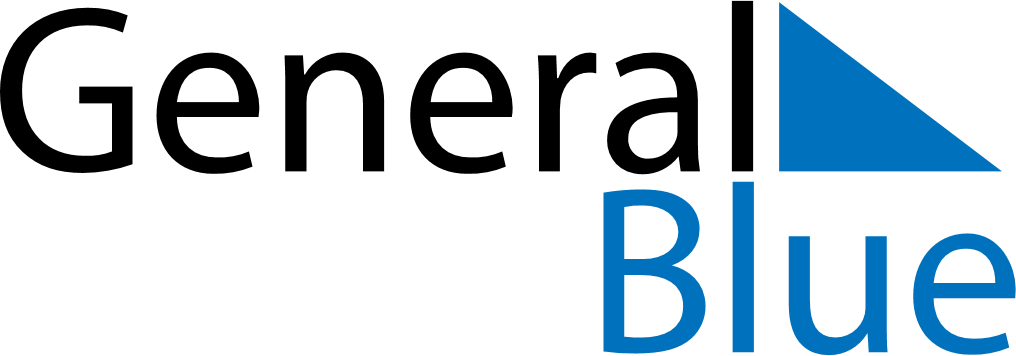 Weekly CalendarFebruary 2, 2025 - February 8, 2025Weekly CalendarFebruary 2, 2025 - February 8, 2025Weekly CalendarFebruary 2, 2025 - February 8, 2025Weekly CalendarFebruary 2, 2025 - February 8, 2025Weekly CalendarFebruary 2, 2025 - February 8, 2025Weekly CalendarFebruary 2, 2025 - February 8, 2025Weekly CalendarFebruary 2, 2025 - February 8, 2025SundayFeb 02SundayFeb 02MondayFeb 03TuesdayFeb 04WednesdayFeb 05ThursdayFeb 06FridayFeb 07SaturdayFeb 085 AM6 AM7 AM8 AM9 AM10 AM11 AM12 PM1 PM2 PM3 PM4 PM5 PM6 PM7 PM8 PM9 PM10 PM